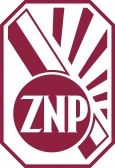 Komunikat 4Koleżanki i Koledzy – Członkowie ZNP!1. grudnia 2020 r. w posiedzeniu Zarządu Okręgu Śląskiego uczestniczył 
Kol. Prezes Sławomir Broniarz:Związek Nauczycielstwa Polskiego wystąpił do ministra edukacji 
i ministra zdrowia: z apelem w sprawie nauczycieli i pracowników przedszkoli, którzy zostali zepchnięci na margines, m.in. zaapelowano o zmniejszenie liczebności oddziałów i zapewnienie środków ochrony,zwrócono uwagę, że przesunięcie ferii zimowych skróci półrocze 
o 3 tygodnie, przy czym, wielu nauczycieli twierdzi, że nie będzie miało  czasu wystawiać ocen lub powiadomić rodziców o proponowanych ocenach na koniec semestru,zaznaczono, iż redukcja podstawy programowej o 25-30% jest nieprzemyślana, a nauczyciele zostali postawieni przed faktem dokonanym;wystąpiono z wnioskiem o zapewnienie szczepionek SARS-CoV-2 przeciwko koronawirusowi w pierwszej kolejności nie tylko dla służby zdrowia, 
ale i pracownikom oświaty, jak to dzieje się w Europie;        Prezes ZNP mówił o spotkaniu, 30 listopada 2020 r., Europejskiego Komitetu     Związków Zawodowych , gdzie dyskutowano o pracy zdalnej w związkach 
i jak okazało się, możemy być dumni z wprowadzania, szczególnie na Śląsku, wielu nowych i nowoczesnych technik komunikacji.       